OFFICE: 759-2122  **     After Business WATER EMERGENCIES ONLY  (716) 289-6651   **  Fire Emergencies ALWAYS call 9-1-1Notes from the Office:*February is a time for Love and Football!!!     This month we start with a Pot Luck/BYOB Super Bowl Party on Sunday, February 3rd beginning at 6 p.m.     Bring a dish or snacks to share and your own beverages of  choice and cheer on your team.  *Love comes in all different shapes, sizes and forms.   This month we are ALL residents of the month as we share photos of what  love means to us.  Bring your fav photo to the office for display.   Check the wall often to see daily additions.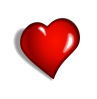 * Montabaur Heights offers the “Dr. Series” this month.   Hear from the experts on relevant health issues.  Transportation is available.  	*Join our new  “Do Tell” Social Club.  Each  month we get together to discuss news of the		day, special events in our lives, and answer fun engaging questions.   You provide your		morning beverage --  the pastry is complimentary!											*Please consider trying the free exercise classes provided during the week.  They are conducted											  by Jill Conway, R.N. who is very relaxed and fun!         Jill also does free Blood Pressure											   readings for anyone interested after class on Wednesdays.											 ( You do not have to participate in class to have your Blood Pressure taken.  )SundayMondayTuesdayWednesdayThursdayFridaySaturdaySee Bulletin Boards for Sunday Mass Schedules & Transport InfoSign up for events in Green in MultiPurpose Room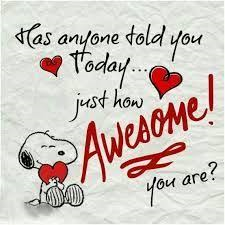 1DaisyVisits @ 10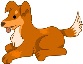 1:00  Exercise Class  2:00 Craft & Chat FFL2  3  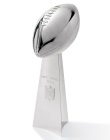  Pot Luck/BYOBSuper Bowl Party! 6:00 p.m4  Last day to sign up for Coffee Hour 1:00  Exercise Class Word Build 2:006:30 Dr. Kenneth Snyder – Stroke MH5  8:15 Rosary/Chapel5:00 Eat Smart Workshop 6:00  Phase 10 -FFL6  9:30 Chapel  2:00 Exercise & BP 7:00 - MP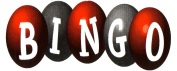 7  Guild Meeting-Noon8  1:00  Exercise Class Casino Bus 10:00 pick up    2:00 Craft & Chat FFL97:00 - MP10  11   1:00  Exercise Class Last day to sign up for Dinner Party (In office)12 8:15 Rosary/Chapel11:00   Do Tell …6:00  Phase 10 -FFL13  9:30 Chapel   1:00 Bday & New Resident Celebration Coffee Hour –      2:00  Exercise Class & BP  7:00 - MP14   Don’t forget to check out February’s Resident of the Month Wall 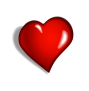 Evening Prayer 6:0015   1:00  Exercise Class 2:00 Craft & Chat FFL16  17  18  1:00  Exercise ClassWord Build 2:006:30 – Dr. Natalie Gugino Living with Dementia - MH19 8:15 Rosary/Chapel5:00 Eat Smart Workshop 6:00  Phase 10 -FFL20  9:30 Chapel   10:00 Health & Spirituality w/ Renee           2:00  Exercise Class & BP  7:00 - MP21 5:30 Dinner Party followed by Tom Bender entertains22  1:00  Exercise Class Casino Bus 10:00 pick up 2:00 Craft & Chat FFL23 7:00 - MP24  25    1:00  Exercise Class6:30 – Dr. JoAnne Cobler Heart Health - MH26 8:15 Rosary/Chapel6:00  Phase 10 -FFL27  9:30 Chapel     10:00 Spiritual Enrichment with Renee            Casino Bus 10:00 pick up2:00 Exercise Class & BP     7:00 - MP28Pinochle – 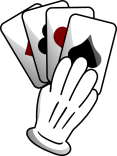 Monday thru Saturday6:30 p.m. in FFLLocations:FFL- First Floor LoungeMP – Multi PurposeMH –Montabaur 